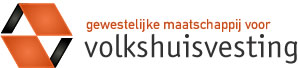 Beste bezoeker,																					19/10/2020Wij volgen de richtlijnen en de nieuwsberichten van de overheid in verband met het Corona-virus nauwgezet op.
Gezien de recente ontwikkelingen, zal de gewestelijke maatschappij haar dienstverleningvanaf heden aanpassen.Onze organisatie blijft de huurders en kandidaat-huurders helpen, maar doet dit voortaan vooral via mail info@volkshuisvesting.be of telefoon 02/371.03.30.Voor dringende zaken kan u ons echter contacteren en kan er een afspraak ingepland worden.Indien u toch contact heeft met één van onze medewerkers, willen wij u graag vragen om in het belang vanieders gezondheid de richtlijnen te respecteren om besmetting te voorkomen.Met vriendelijke groeten,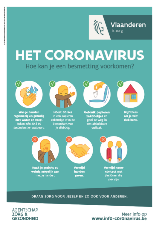 Wij danken u voor uw medewerking en uw begrip,De Sociale Huisvestingsmaatschappij